ACCOUNTING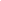 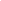 Typical Course SequenceBeginning with the class of 2014Summer 2017[SC] Signature courses (6)		[VC] Variable courses (6-9)	[ILC] Integrated Learning courses (3)[BC] HSB Core (10)			ELECTIVES (6)			[MAJ] Courses in Major (6)1ACC 101EC Excel Competency is a non-credit online course in conjunction with ACC 101.  Competency in Excel must be demonstrated by all first-year business students in the fall semester.2Financial Accounting Information Systems I (ACC 205) is offered as a traditional evening summer course during SJU Summer I.Overlays:  In selecting courses, students will be required to identify courses that meet the overlay requirements in the areas of 1) Diversity, Globalization or Non-Western Area Studies, 2) Ethics Intensive and 3) Writing Intensive.   Many of the courses already in your schedule may cover these areas.This Course Sequence is based on the courses offered in the summer session.  Summer courses are subject to change.GEP	ACCOUNTING CHECKLIST (total of 40 courses)    		Summer 2017STUDENTS: This checklist is in order of graduation requirements for your major. Be sure to review the notes on the opposite page as well as the on-line course catalog for more specific guidelines.GEP Signature Courses [SC] 	(6 courses)____	______		First Year Seminar Selection – Your Course Title: __________________________________	______		Faith and Reason Selection – Your Course Title: __________________________________	ENG 102	Texts and Contexts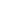 ____ 	HIS 154		Forging the Modern World____	PHL 154	Moral Foundations____	THE 154	Faith, Justice and the Catholic TraditionVariable Courses [VC]		(9 courses)____		Fine Arts and Literature Selection – Your Course Title: __________________________________		ECN 101 Microeconomics____		ENG 101 Craft of Language____	____	Non-Native Language (1-2 semesters depending on level)____		3Laboratory Science Selection – Your Course Title: __________________________________		Math Beauty Selection – Your Course Title: __________________________________		Philosophical Anthropology Selection: – Your Course Title: __________________________________		Religious Difference Selection – Your Course Title: ______________________________Integrated Learning Courses [ILC]	(3 courses)____	ILC #1	ECN 102 Macroeconomics____	ILC #2	ENG 263 Writing for Organizations____	ILC #3	PHL 320 Business, Society and EthicsBusiness Core Required Courses [BC]	(3 courses)____	1ACC 101EC	Excel Competency____ 	ACC 101	Financial Accounting____ 	ACC 102	Managerial Accounting____ 	DSS 200	Introduction to Info Systems____ 	DSS 210	Business Statistics____	DSS 220	Business Analytics____	FIN 200		Introduction to Finance____	MGT 360	Legal Environment of Business I____	MGT 110/120	110 Essentials of Organ Behavior 			or 120 Essentials of Management____	MKT 201	Principles of MarketingCourses in Major [MAJ]		(6 courses)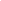 ____	2ACC 205	Financial Accounting Information Systems I____	ACC 206	Financial Accounting Information Systems II____	ACC 307	Financial Accounting Information Systems III____	ACC 212	Management Accounting Information Systems I____	ACC 315	Federal Income Taxation____	ACC 317	Auditing and Assurance ServicesFree Electives 		(6 courses)____	Free Elective 		____	Free Elective____	Free Elective		____	Free Elective ____	Free Elective		____	Free Elective  FALLSPRINGSUMMERFIRST YEAR1ACC 101EC Excel Competency (1 cr.)ACC 101  Financial Accounting [BC]ACC 102  Managerial Accounting [BC]DSS 200 Intro to Info Systems [BC]ENG 101  Craft of Language [VC]ENG 102  Texts & Contexts [SC]DSS 210 Business Statistics [BC]ECN 101 Microeconomics [VC]MGT 110 or MGT 120 (either one)[BC]PHL 154 Moral Foundations [SC]First Year Seminar [SC]Math Beauty [VC]2ACC 205 Fin Acct Info Sys I [MAJ]Foreign Language [VC]Foreign Language [VC]ACC 212 Mgt Acct Info Sys I [MAJ]SOPHOMORE YEARWORKACC 206  Fin Acct Info Sys II [MAJ]ECN 102 Macroeconomics [ILC #1]WORKDSS 220 Business Analytics[BC]FIN 200 Intro to Finance [BC]WORKMKT 201 Principles of Marketing [BC]HIS 154 Forging the Modern World [SC]WORKTHE 154 Faith, Justice, Cath Trad [SC]MGT 360 Legal Env of Business [BC]WORKELECTIVEReligious Difference Selection [VC]JUNIOR YEARWORKWORKACC 307 Fin Acct Info Sys III [MAJ]WORKWORKACC 315 Fed Income Taxation [MAJ]WORKWORKENG 263 Writing for Orgs. [ILC #2]WORKWORKLaboratory Science [VC]WORKWORKPhilosophical Anthropology Select [VC]WORKWORKSENIOR YEARACC 317 Audit & Assurance Serv [MAJ]BUS 495 Business Policy [BC]Faith & Reason Selection [SC]Fine Arts/Literature Selection [VC]PHL 320 Bus, Society & Ethics [ILC #3]ELECTIVEELECTIVE ELECTIVEELECTIVEELECTIVE